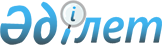 О ставках земельного налога
					
			Утративший силу
			
			
		
					Решение маслихата Мамлютского района Северо-Казахстанской области от 14 марта 2009 года N 13/4. Зарегистрировано Управлением юстиции Мамлютского района Северо-Казахстанской области 17 апреля 2009 года N 13-10-80. Утратило силу решением маслихата Мамлютского района Северо-Казахстанской области от 26 марта 2018 года № 26/3
      Сноска. Утратило силу решением маслихата Мамлютского района Северо- Казахстанской области от 26.03.2018 № 26/3 (вводится в действие по истечении десяти календарных дней после дня его первого официального опубликования).

      В соответствии с Кодексом Республики Казахстан "О налогах и других обязательных платежах в бюджет" № 99-IV от 10 декабря 2008 года районный маслихат РЕШИЛ:

      1. Увеличить ставки земельного налога, согласно приложению к настоящему решению.

      Сноска. Пункт 1 - в редакции решения маслихата Мамлютского района Северо-Казахстанской области от 27.06.2016 N 5/5 (вводится в действие по истечении десяти календарных дней после дня его первого официального опубликования).

      2. Настоящее решение вводится в действие по истечении десяти календарных дней со дня его первого официального опубликования в средствах массовой информации.
      Сноска. Приложение - в редакции решения маслихата Мамлютского района Северо-Казахстанской области от 27.06.2016 N 5/5 (вводится в действие по истечении десяти календарных дней после дня его первого официального опубликования).

      1. Повысить ставки земельного налога, установленные статьей 378 Кодекса Республики Казахстан от 10 декабря 2008 года "О налогах и других обязательных платежах в бюджет" (далее – Налоговый кодекс) в десять раз на неиспользуемые в соответствии с земельным законодательством Республики Казахстан земли сельскохозяйственного назначения. 

      2. Повысить ставки земельного налога, установленные статьями 379, 381, 383 Налогового кодекса на пятьдесят процентов от базовых ставок.
					© 2012. РГП на ПХВ «Институт законодательства и правовой информации Республики Казахстан» Министерства юстиции Республики Казахстан
				
      Председатель сессии
районного маслихата

Н. Серикова

      Секретарь
районного маслихата

А. Нуртаев
Приложение к решению районного маслихата от 14 марта 2009 года № 13/4